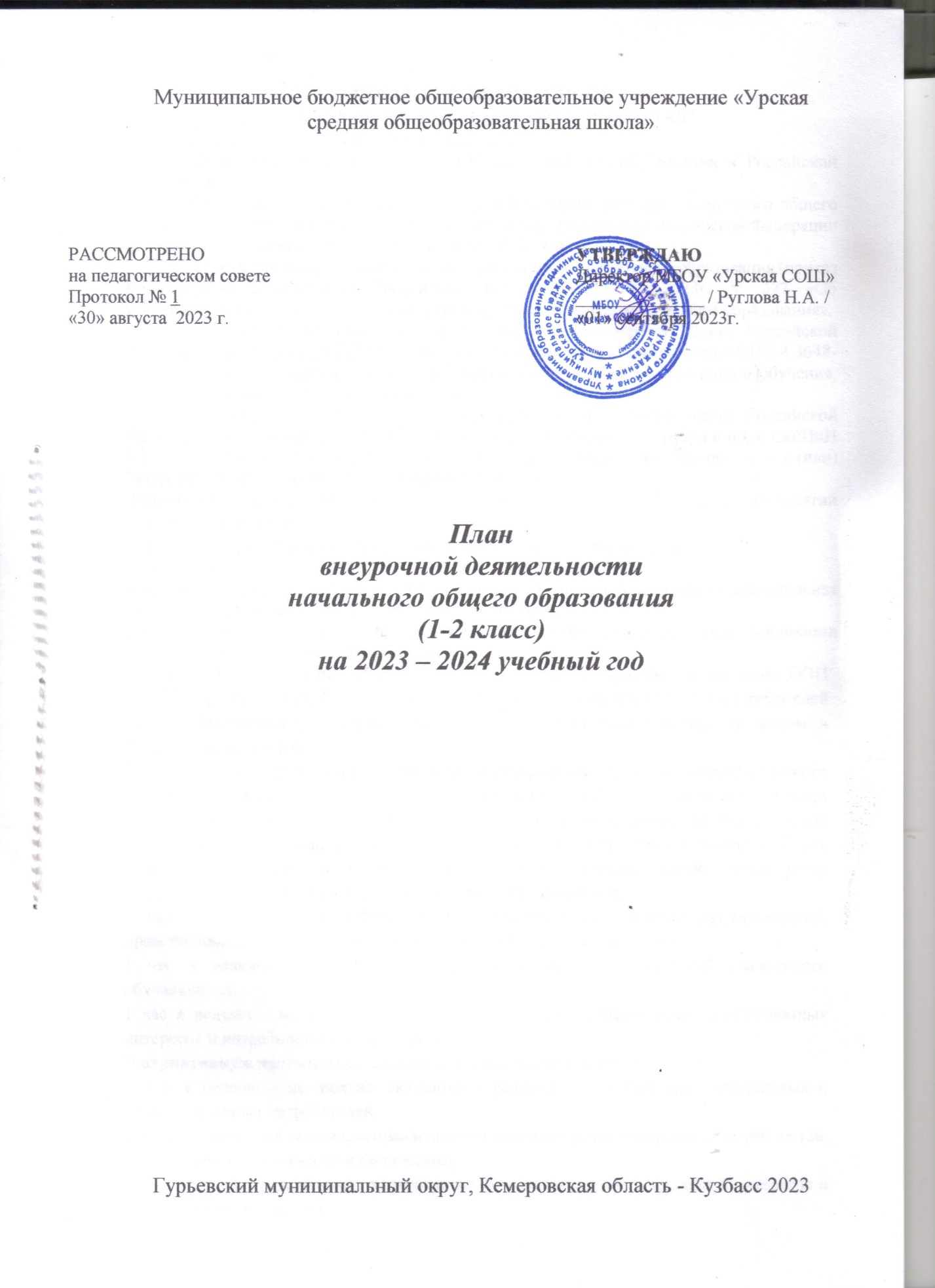 Муниципальное бюджетное общеобразовательное учреждение «Урская средняя общеобразовательная школа»Гурьевский муниципальный округ, Кемеровская область - Кузбасс 2023ПОЯСНИТЕЛЬНАЯ ЗАПИСКАПлан внеурочной деятельности 1-2 классов МБОУ "Урская СОШ" разрабатывается в соответствии с требованиями:- Федерального закона от 29.12.2012 №273-ФЗ «Об образовании в Российской Федерации»; - Федерального государственного образовательного стандарта начального общего образования, утвержденного приказом Министерства просвещения Российской Федерации от 31.05.2021 № 286 (далее – обновленный ФГОС НОО);- Федеральной образовательной программы начального общего образования (приказ Министерства просвещения Российской Федерации от 18.05.2023г. № 372 «Об утверждении Федеральной образовательной программы начального общего образования».- Постановления Главного государственного санитарного врача Российской Федерации от 28 сентября 2020 г. № 28 «Об утверждении санитарных правил СП 2.4.3648-20 «Санитарно-эпидемиологические требования к организациям воспитания и обучения, отдыха и оздоровления детей и молодежи»;	- Постановления Главного государственного санитарного врача Российской Федерации от 28 января 2021 г. № 2 «Об утверждении санитарных правил и норм СанПиН 1.2.3685-21 «Гигиенические нормативы и требования к обеспечению безопасности и (или) безвредности для человека факторов среды обитания»;-Письма Минпросвещения России от 17.06.2022 г. № 03-871 «Об организации занятий «Разговоры о важном»;  - Основной образовательной программы образовательной организации;-Устава ОУ.В целях обеспечения индивидуальных потребностей, учащихся основная образовательная программа предусматривает внеурочную деятельность.План внеурочной деятельности является организационным механизмом реализации основной образовательной программы.Внеурочная деятельность направлена на достижение планируемых результатов ООП МБОУ «Урская СОШ». Программы выбраны с учетом социального запроса родителей (лиц их заменяющих), учащихся, материально – технического оснащения школы и кадрового обеспечения. С целью реализации принципа формирования единого образовательного пространства на всех уровнях образования часы внеурочной деятельности используются через реализацию модели планов с учебно-познавательной деятельности. С целью обеспечения преемственности содержания образовательных программ начального общего образования плана внеурочной деятельности образовательной организации предусмотрена часть, рекомендуемая для всех обучающихся: 1 час в неделю – на информационно-просветительские занятия патриотической, нравственной и экологической направленности «Разговоры о важном»;1 час в неделю – на занятия по формированию функциональной грамотности обучающихся; 1 час в неделю – на занятия, направленные на удовлетворение профориентационных интересов и потребностей обучающихся. В вариативную часть плана внеурочной деятельности включено: 3 часа в неделю – на занятия, связанные с реализацией особых интеллектуальных и социокультурных потребностей; 2 часа в неделю – на занятия, направленные на удовлетворение интересов и потребностей, обучающихся в творческом и физическом; 2 часа в неделю – на занятия, направленные на удовлетворение социальных интересов и потребностей обучающихся. План 1-2 классРАССМОТРЕНОна педагогическом советеПротокол № 1«30» августа  2023 г.УТВЕРЖДАЮДиректор МБОУ «Урская СОШ» ______________ / Руглова Н.А. /«01» сентября 2023г.Планвнеурочной деятельностиначального общего образования(1-2 класс)на 2023 – 2024 учебный годНаправления развития личностиНаименование рабочей программыКоличество часов в неделюКоличество часов в неделюВсегоЧасть, рекомендуемая для всех обучающихсяЧасть, рекомендуемая для всех обучающихсяЧасть, рекомендуемая для всех обучающихсяЧасть, рекомендуемая для всех обучающихся1 класс2 классИнформационно-просветительские занятия патриотической, нравственной и экологической направленности «Разговоры о важном»Разговоры о важном112Занятия по формированию функциональной грамотности обучающихсяФункциональная грамотность112Занятия, направленные на удовлетворение профориентационных интересов и потребностей обучающихсяПрофессиональный минимум «Россия-страна возможностей!»112Вариативная частьВариативная частьВариативная частьВариативная частьЗанятия, связанные с реализацией особых интеллектуальных и социокультурных потребностей обучающихсяЗанимательная грамматика112Занятия, связанные с реализацией особых интеллектуальных и социокультурных потребностей обучающихсяУмники и умницы112Занятия, связанные с реализацией особых интеллектуальных и социокультурных потребностей обучающихсяВеселый счет112Занятия, связанные с реализацией особых интеллектуальных и социокультурных потребностей обучающихсяИгровой английский0,50,51Занятия, направленные на удовлетворение интересов и потребностей обучающихся в творческом и физическом развитии, помощь в самореализации, раскрытии и развитии способностей и талантовПодвижные игры112Занятия, направленные на удовлетворение интересов и потребностей обучающихся в творческом и физическом развитии, помощь в самореализации, раскрытии и развитии способностей и талантовМир красок0,50,51Занятия, направленные на удовлетворение социальных интересов и потребностей обучающихся, на педагогическое сопровождение деятельности социально ориентированных ученических сообществ, детских общественных объединений, органов ученического самоуправления, на организацию совместно с обучающимися комплекса мероприятий воспитательной направленностиГурьевский муниципальный округ-моя малая Родина!112Занятия, направленные на удовлетворение социальных интересов и потребностей обучающихся, на педагогическое сопровождение деятельности социально ориентированных ученических сообществ, детских общественных объединений, органов ученического самоуправления, на организацию совместно с обучающимися комплекса мероприятий воспитательной направленностиМир проектов1 12Итого10101020